ΑΙΤΗΣΗ ΜΕΛΕΤΗΤΗΠρος το Δήμο ΚαλλιθέαςΘΕΜΑ: Αίτηση ενδιαφέροντοςΠαρακαλώ όπως με εγγράψετε στον Κατάλογο Μελετητών και παροχής τεχνικών και λοιπών συναφών επιστημονικών υπηρεσιών της παρ. 5 του άρθρου 118 του ν.4412/2016 για την κατηγορία έργου:ΚΑΤΗΓΟΡΙΕΣ ΜΕΛΕΤΩΝ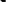 (Παρακαλούμε σημειώστε με V τις κατηγορίες επιλογής σας)Στην παρούσα σας επισυνάπτω αντίγραφο του μελετητικού Πτυχίου μου.Ο ΑΙΤΩΝ / ΟΥΣΑ(σφραγίδα-υπογραφή)ΑΙΤΗΣΗ ΕΡΓΟΛΗΠΤΗΠρος το Δήμο ΚαλλιθέαςΘΕΜΑ: Αίτηση ενδιαφέροντοςΠαρακαλώ όπως με εγγράψετε στον Κατάλογο Εργοληπτών της παρ. 5 του άρθρου118 του ν. 4412/2016 για την κατηγορία έργου:ΚΑΤΗΓΟΡΙΕΣ ΕΡΓΩΝ(Παρακαλούμε σημειώστε με V τις κατηγορίες επιλογής σας)Στην παρούσα σας επισυνάπτω αντίγραφο του Πτυχίου ΜΕΕΠ μου.Ο ΑΙΤΩΝ / ΟΥΣΑ(σφραγίδα-υπογραφή)ΕΠΩΝΥΜΙΑΕΠΩΝΥΜΟΟΝΟΜΑΠΑΤΡΩΝΥΜΟΕΙΔΙΚΟΤΗΤΑΔΙΕΥΘΥΝΣΗ ΕΔΡΑΣ (οδός, αριθμός, πόλη, Τ.Κ.)ΤΗΛΕΦΩΝΟ (σταθερό και κινητό)e-mail6)Αρχιτεκτονικές Μελέτες  Κτιριακών Έργων. 7)Ειδικές Αρχιτεκτονικές Μελέτες διαμόρφωσης εσωτερικών και εξωτερικών χώρων, αποκατάστασης μνημείων, διατήρησης παραδοσιακών κτιρίων , οικισμών και τοπίων .8)Στατικές Μελέτες, μελέτες φερουσών κατασκευών κτιρίων και μεγάλων ειδικών τε νικών έ ων9)Μελέτες Μηχανολογικές Ηλεκτρολογικές Μελέτες 10)Μελέτες Συγκοινωνιακών Έργων, οδών, σιδηροδρομικών γραμμών, μικρών τεχνικών έργων, έργων υποδομής, αερολιμένων και κυκλοφοριακές μελέτες 12)Μελέτες Μεταφορικών Μέσων, χερσαίων, πλωτών, εναέριων13)Μελέτες Υδραυλικών Έργων, εγγειοβελτιωτικών έργων, φραγμάτων, υδρεύσεων, αποχετεύσεων και διαχείριση  υδατικών  πόρων 16)Μελέτες Τοπογραφίας, γεωδαιτικές, φωτογραμμετρικές, αρχιτεκτονικές  , κτηματολογικές  και τοπογραφικές ΕΠΩΝΥΜΙΑΕΠΩΝΥΜΟΟΝΟΜΑΠΑΤΡΩΝΥΜΟΕΙΔΙΚΟΤΗΤΑΔΙΕΥΘΥΝΣΗ ΕΔΡΑΣ (οδός, αριθμός, πόλη, Τ.Κ.)ΤΗΛΕΦΩΝΟ (σταθερό και κινητό)e-mail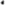 